CHAPTER 5		-          	  HUMAN RESPONSE TO THE ENVIRONMENTTHE NERVOUS SYSTEMQUESTION 11.	C2.	A3.	A4.	B5.	D6.	C 7.	D8.	B9.	AQUESTION 21.	Corpus callosum2.	Synapse3.	Neurotransmitter4.	Reflex action5.	Myelin sheath6.	Dendrites7.	Receptors8.	Axon9.	Sensory neuron10.	ThalamusQUESTION 31.	A- Nissl granule/ cytoplasm		B-cytoplasm		C-node of Ranvier	D-axon					E-motor end plate	F-myelin sheath	Direction of impulse 2.	Motor neuron 3.	Cell body is located near the start of the neuron. Presence of motor end plate4.	Transmits nerve impulse away from the brain and spinal cord towards the effectors 	(muscle or gland).5.	Embedded in an effector muscle organ (muscle or gland)6.	A to E7.	Axon is long to transmit nerve impulses over long distances. The terminal nerve endings 	transmit impulses to the next neuron.8.	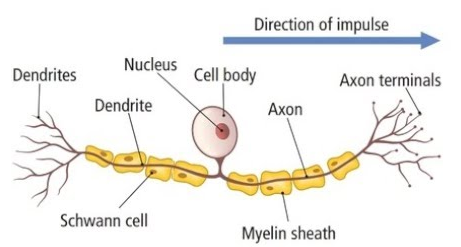 Drawing of a sensory neuron9.	Table showing structural differences between sensory and motor neuronsQUESTION 41.	a)	Stores neurotransmitter and releases them stimulated by an impulse	b)	Provides energy for the release of the neurotransmitter2.	Neurotransmitter move via diffusion, therefore the space needs to be very small for 	effective diffusion.3.	Every organ and gland is controlled by two sets of nerves that act antagonistically to 	control involuntary events/ brings about homeostasis. The sympathetic nerves stimulates 	a response/brings about action and stimulates parts of the body such as increasing the 	breathing rate where as the parasympathetic nerves inhibits a response/slows down parts 	of the body such as slow down in breathing rate.QUESTION 51.	a)	H	-	medulla oblongata	b)	G	-	central canal	c)	C	-	pituitary gland	d)	F	-	cerebellum	e)	B	-	hypothalamus2.	Cranium	3 meninges	cerebrospinal fluid3.	The right hemisphere controls the left side of the body; therefore damage to the right side 	of the brain will affect the left side of the body.4.	a)	spinal cord	b)	The ability to form an image is controlled by the cerebrum via the cranial nerves 			which originates directly from the brain. 	c)	heart-beat will not be controlled - blood flow to the cells will be affected. No 			control of breathing-cells will be deprived of oxygenQUESTION 61.	Reflex action is a rapid involuntary response to a stimulus received by a receptor whereas 	a reflex arc is the path taken by an impulse in response to a stimulus.2.	Top left to right: synapse - dorsal root - dorsal root ganglion - dendrite of sensory neuron	Bottom left to right: interneuron – ventral root – axon of motor neuron – motor end plate4.	Receptor nerve endings in the skin of the finger receive the heat stimulus-stimulus is 	converted into a nerve impulse. The impulse is then conducted via the sensory neuron to 	the spinal cord via the dorsal root of the spinal nerve. Within the spinal cord the sensory 	neuron makes a synaptic contact with an interneuron. The interneuron makes a synaptic 	contact with a motor neuron. The impulse is relayed via the motor neuron along the 	ventral root of the spinal cord to the muscles of the arm which causes the rapid movement 	of the away from the heat source5.	The person will become aware of the stimulus but the motor neuron will not be able to 	transmit the impulse from the interneuron to the effector muscle and movement will not 	take place/ reaction will not occur6.	No impulses will pass from the receptor to the spinal cord and no reflex action will occur 	therefore the finger will not move.7.	The myelin sheath breaks down and this slows the transmission of the impulses resulting 	in a longer time taken for reflexes to occur.THE EYEQUESTION 11.	a)	E	-	iris	b)	F	-	pupil	c)	M	-	blind spot	d)	O	-	lens	e)	A	-	choroid2.	cones3.	cornea-aqueous humour – pupil – lens- vitreous humour-retina4.	The person cannot see/would be blind because the impulses from the retina cannot be 	transmitted to the cerebrum.QUESTION 21.	Reduction in the light intensity2.	The circular muscles of the iris relax and the radial muscles of the iris contracts. The 	pupil size increases allowing more light to enter the eye3.	CerebrumQUESTION 31.	Accommodation for near vision- ciliary muscles will contract which pulls the ciliary 	process and the choroid towards the lens. Tension in the suspensory ligaments is released. 	The elastic lens becomes more convex (fatter) increasing the refractive power of the lens. 	A clear image is formed on the retina.2.	a)	Accommodation will not occur. The refractive power of the lens is low and light 			rays are not refracted or focused onto the retina. The person can only focus on 			distant 	objects.	b)	convex lensTHE EARQUESTION 11.	A-pinna 		B-tympanic membrane	C-semi-circular canals		D-auditory nerve	E-cochlea			F-round window	G-Eustachian tube	H-stapes			I-incus	J-malleus		K-auditory canal2.	a)	Traps and directs sound towards the auditory canal	b)	Equalizes pressure on either side of the ear drum, allowing the ear drum to vibrate 		freely	c)	Maintains balance3.	The endolymph in the semi-circular canals move. The cristae found in the ampulla are 	stimulated and converts the stimulus into an impulse which is transmitted via the auditory 	nerve to the cerebellum from which impulses are transmitted via motor neurons to the 	effector muscles to balance of the body.4.	The ossicles will not be able to vibrate thus no vibrations will be passed to the inner 	ear/cochlea will not be stimulated.5.	Sound waves are trapped by the pinna and directed towards the tympanic membrane 	which causes it to vibrate. These vibrates are passed onto to the ossicles which in turn are 	passed onto the oval window. The vibration of the oval window sets up pressure waves in 	the inner ear. Hair cells in the organ of Corti are then stimulated and nerve impulses are 	sent via the auditory nerve to the cerebrum where the sensation of hearing arises.QUESTION 21.	a)	Grommets are inserted in the tympanic membrane/ antibiotics are given	b)	Mucus in the middle-ear will lead to the blockage of the Eustachian tube which 			will not be able to equalize the pressure in the middle ear. This results in pressure 			on the tympanic membrane that may cause the tympanic membrane to burst 			resulting in hearing loss2.	a)	The hearing aid increases the vibrations of the tympanic membrane; however, the 			cochlea is unable to convert this into a nerve impulse hence the person is still 			unable to hear.	b)	It sends the impulses electronically to the cerebrum allowing the person to hear.QUESTION 31.	Females have a faster reaction time than males. 2.	Bar graph showing the distance at which the ruler moved for both genders.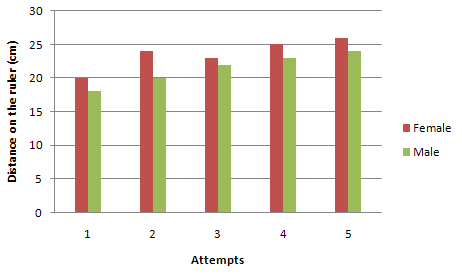 3.	Females4.	Participants must be of the same age. Ruler must be the same size. The ruler must be 	made of the same material. Participants must be the same distance from the bell. The bell 	must produce the same sound for the same duration. The lighting in the room must be the 	same.5.	Repeat the investigation several times and calculate the average	Increase the sample size6.	Many attempts give the participants practice and therefore their reaction time improves.Sensory neuronMotor neuronLong dendritesShort dendritesCell body in the centre of the neuronCell body near the start of the neuronAxon similar length to dendriteAxon longer than dendrite